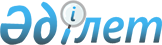 О внесении изменений в решение Бескарагайского районного маслихата от 30 декабря 2022 года № 30/3-VII "О бюджете Бескарагайского сельского округа на 2023-2025 годы"Решение Бескарагайского районного маслихата области Абай от 2 ноября 2023 года № 9/3-VIII
      Бескарагайский районный маслихат РЕШИЛ:
      1. Внести в решение Бескарагайского районного маслихата "О бюджете Бескарагайского сельского округа на 2023-2025 годы" от 30 декабря 2022 года № 30/3-VІI следующие изменения:
      пункт 1 изложить в новой редакции:
      "1. Утвердить бюджет Бескарагайского сельского округа на 2023-2025 годы согласно приложениям 1, 2 и 3 соответственно, в том числе на 2023 год в следующих объемах:
      1) доходы – 320 577,5 тысяч тенге, в том числе:
      налоговые поступления – 31 629,1 тысяч тенге;
      неналоговые поступления –732,5 тысяч тенге;
      поступления от продажи основного капитала - 2 082,3 тысяч тенге;
      поступления трансфертов – 286 133,6 тысяч тенге;
      2) затраты – 328 611,7 тысяч тенге;
      3) чистое бюджетное кредитование – 0,0 тысяч тенге, в том числе:
      бюджетные кредиты – 0,0 тысяч тенге;
      погашение бюджетных кредитов-0,0 тысяч тенге;
      4) сальдо по операциям с финансовыми активами – 0,0 тысяч тенге, в том числе:
      приобретение финансовых активов – 0,0 тысяч тенге;
      поступления от продажи финансовых активов государства – 0,0 тысяч тенге;
      5) дефицит (профицит) бюджета – -8034,2 тысяч тенге;
      6) финансирование дефицита (использование профицита) бюджета – 8034,2 тысяч тенге, в том числе:
      поступления займов – 0,0 тысяч тенге;
      погашения займов – 0,0 тысяч тенге;
      используемые остатки бюджетных средств – 8034,2 тысяч тенге.";
      приложение 1 к указанному решению изложить в новой редакции согласно приложению к настоящему решению.
      2. Настоящее решение вводится в действие с 1 января 2023 года. Бюджет Бескарагайского сельского округа на 2023 год
					© 2012. РГП на ПХВ «Институт законодательства и правовой информации Республики Казахстан» Министерства юстиции Республики Казахстан
				
      Председатель Бескарагайского районного маслихата 

М. Абылгазинова
Приложение к решению
Бескарагайского районного
маслихата
от 2 ноября 2023 года
№ 9/3-VIII
Приложение 1 к решению
Бескарагайского районного
маслихата
от 30 декабря 2022 года
№ 30/3-VІI
Категория
Категория
Категория
Категория
Всего доходы (тысяч тенге)
Класс
Класс
Класс
Всего доходы (тысяч тенге)
Подкласс
Подкласс
Всего доходы (тысяч тенге)
Наименование
Всего доходы (тысяч тенге)
1
2
3
4
5
І. Доходы
320577,5
1
Налоговые поступления
31629,1
01
Подоходный налог
17601,0
2 
Индивидуальный подоходный налог
17601,0
04
Налоги на собственность 
13916,1
1 
Налоги на имущество
610,0
3 
Земельный налог
400,0
4 
Налог на транспортные средства
12906,1
05
Внутренние налоги на товары, работы и услуги
112,0
3
Поступления за использование природных и других ресурсов
70,0
4
Сборы за ведение предпринимательской и профессиональной деятельности
42,0
2
Неналоговые поступления
732,5
01
Доходы от государственной собственности
732,5
5
Доходы от аренды имущества, находящегося в государственной собственности
732,5
04
Штрафы, пени, санкции, взыскания, налагаемые государственными учреждениями, финансируемыми из государственного бюджета, а также содержащимися и финансируемыми из бюджета (сметы расходов) Национального Банка Республики
Казахстан
0,0
1
Штрафы, пени, санкции, взыскания, налагаемые государственными учреждениями, финансируемыми из государственного бюджета, а также содержащимися и финансируемыми из бюджета (сметы расходов) Национального Банка Республики Казахстан, за исключением поступлений от организаций нефтяного сектора и в Фонд компенсации потерпевшим
0,0
06
Прочие неналоговые поступления
0,0
1
Прочие неналоговые поступления
0,0
3
Поступления от продажи основного капитала
2082,3
03
Продажа земли и нематериальных активов
2082,3
1
Продажа земли
1796,5
2
Продажа нематериальных активов
285,8
4
Поступления трансфертов
286133,6
02
Трансферты из вышестоящих органов государственного управления
286133,6
3
Трансферты из районного (города областного значения) бюджета
286133,6
7
Поступления займов
0,0
01
Внутренние государственные займы
0,0
2
Договоры займа
0,0
8
Используемые остатки бюджетных средств
8034,2
01
Остатки бюджетных средств
8034,2
1
Свободные остатки бюджетных средств
8034,2
Функциональная группа 
Функциональная группа 
Функциональная группа 
Функциональная группа 
Функциональная группа 
Сумма (тысяч тенге)
Функциональная подгруппа
Функциональная подгруппа
Функциональная подгруппа
Функциональная подгруппа
Сумма (тысяч тенге)
Администратор бюджетных программ 
Администратор бюджетных программ 
Администратор бюджетных программ 
Сумма (тысяч тенге)
Программа 
Программа 
Сумма (тысяч тенге)
Наименование
Сумма (тысяч тенге)
II.Затраты
328611,7
01
Государственные услуги общего характера
62251,7
1
Представительные, исполнительные и другие органы, выполняющие общие функции государственного управления 
62251,7
124
Аппарат акима города районного значения, села, поселка, сельского округа
62251,7
001
Услуги по обеспечению деятельности акима города районного значения, села, поселка, сельского округа
62251,7
022
Капитальные расходы государственного органа
0,0
07
Жилищно-коммунальное хозяйство
214165,7
3
Благоустройство населенных пунктов
214165,7
124
Аппарат акима города районного значения, села, поселка, сельского округа
214165,7
008
Освещение улиц в населенных пунктах
18596,0
009
Обеспечение санитарии населенных пунктов
1021,8
011
Благоустройство и озеленение населенных пунктов
194547,9
08
Культура, спорт, туризм и информационное пространство
0,0
1
Деятельность в области культуры
0,0
124
Аппарат акима города районного значения, села, поселка, сельского округа
0,0
006
Поддержка культурно-досуговой работы на местном уровне
0,0
2
Спорт 
0,0
124
Аппарат акима города районного значения, села, поселка, сельского округа
0,0
028
Проведение физкультурно-оздоровительных и спортивных мероприятий на местном уровне
0,0
12
Транспорт и коммуникации
18692,1
1
Автомобильный транспорт
18692,1
124
Аппарат акима города районного значения, села, поселка, сельского округа
18692,1
013
Обеспечение функционирования автомобильных дорог в городах районного значения селах, поселках, сельских округах 
18692,1
045
Капитальный и средний ремонт автомобильных дорог в городах районного значения, селах, поселках, сельских округах
0,0
13
Прочие
33502,2
9
Прочие
33502,2
124
Аппарат акима города районного значения, села, поселка, сельского округа
33502,2
057
Реализация мероприятий по социальной и инженерной инфраструктуре в сельских населенных пунктах в рамках проекта "Ауыл-Ел бесігі"
33502,2
15
Трансферты
0,0
1
Трансферты
0,0
124
Аппарат акима города районного значения, села, поселка, сельского округа
0,0
048
Возврат неиспользованных (недоиспользованных) целевых трансфертов
0,0
III. Чистое бюджетное кредитование
0,0
Бюджетные кредиты
0,0
Погашение бюджетных кредитов
0,0
IV. Сальдо по операциям с финансовыми активами
0,0
Приобретение финансовых активов
0,0
Поступления от продажи финансовых активов государства
0,0
V. Дефицит (профицит) бюджета
-8034,2
VI .Финансирование дефицита (использование профицита) бюджета
8034,2
16
Погашение займов
0,0
1
Погашение займов
0,0
124
Аппарат акима города районного значения, села, поселка, сельского округа
0,0
056
Погашение долга аппарата акима города районного значения, села, поселка, сельского округа перед вышестоящим бюджетом
0,0